Краткотрайни АктивиСъстав и структураВключват се онези активи, които имат срок за използване до 1 година. Голяма част от тях са за еднократна употреба.А) Състав❖ Краткотрайни материални активиМатериални Запаси (МЗ):Суровини - продукти, получени от добивни процеси.Материали - продукти, получени от преработка на суровини.Основни материали - за придаване на основни функции/свойства.Спомагателни материали - за придаване на неосновни функции.Полуфабрикати - резистори, кондензатори, транзистори, възли и др.Горива и смазкиКонсумативи (малоценни предмети)Амбалажни средства за еднократна употреба и др.Незавършено производствоПродукция, на която не са изпълнени всички операции от технологичният процес (под форма на детайли, възли, незавършени крайни системи - напр. корабостроителница).Готова продукцияИзвършени са всички операции за ден (напр. пекарница). Готовата продукция може да се пренесе директно като парични средства или като стока.Стокаhttps://www.youtube.com/watch?v=3kxcw08p_oY – процес на производство на краен продукт, при който за изработването му са необходими материални запасиКраткосрочни вземанияОт свързани предприятия.По търговски кредити.От клиенти и доставчици.Съдебни (?) и присъдени(!) вземания.Данъци за възстановяване (БП влага в бюджетът на страната).Краткосрочни финансови активиИзкупени обратно собствени дългови ценни книжа (акции, облигации).	https://www.youtube.com/watch?v=hCzIcS_xPiQКраткотрайни акции и др. ценни книжа.Финансови активи в свързани предприятия.Благородни метали и скъпоценни камъни - те се характеризират с висока ликвидност (лесно и бързо се обръщат в парични средства).Парични средства (ПС)	       https://www.youtube.com/watch?v=jHQYHbqDT2cНалични Парични средства - в съответната валута.ПС по банкови сметки - в съответната валута.Блокирани ПС - за финансова ревизия, при продан на БП.Еквиваленти на ПС - равностойни на ПС (ваучери...)Разходи за бъдещи периодиРазходи в настоящият момент, но усвояване на приходи за бъдещи периоди.Б) СтруктураИзразява се чрез относителният дял на отделни елементи към цялата КА структура.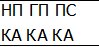 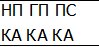 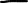 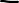 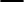 Обращаемост на КАОбращаемост е непрекъсната промяна на формата в която се намира КА. Значението на обращаемостта е главно за подобряване финансовото състояние на БП.А) Показатели, характеризиращи обращаемостта❖  Времето за обороти на КА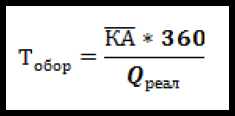 КА - средна аритметична стойност на КА, която се определя за година (в този случаи *360), тримесечие (*90), месец (*30).Оборот - последователна смяна на формата на КА от даден вид до следващият еднакъв вид. (от ПС1 до ПС2)Qреал - обем реализирана продукция❖  Коефициент на обращаемост - Брой обороти за 1 година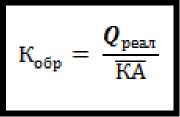          ❖  Коефициент за закрепване на КА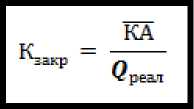 ❖  Среден срок за събиране на вземанията - Globul, M-tel, EVN, БТК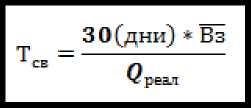 - средна стойност на краткотрайни вземания ❖  РентабилностПоказател за ефективността на стопанска дейност.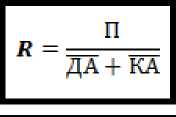 Видове запасиА) Според наличието на взаимна количествена връзка и обособеност между тяхСвързани - за коли (5000 коли, 5000 акумулатора, 20 000 гуми)Несвързани - не се търси количество (кабел - 4,30м/4,40м)Б) По предназначениеТекущ запас - ежедневни текущи производствени потребности (производство 20 принтера на ден - 20тонера). Има 3 вида текущи запаси:МаксималенРн - разходна норма Тдост - интервал на доставката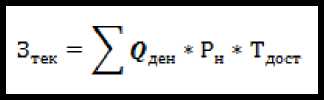 Нулев запас Среден запас Зср = (Макс - Нулев)/2❖  Гаранционен запасДа осигурява производство, ако поредната доставка се забави (за държавата това е държавният резерв).❖  Подготвителен запасОбразува се и се поддържа там, където е необходимо суровините и материалите да са подготвени предварително.   ❖  Сезонен запасОбразува се когато има сезонно натрупване на суровини и бавен производителен процес (консерви, туршии, компоти).